Zawiercie dnia, 03.12.2018 r.            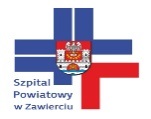 Szpital Powiatowy w Zawierciu                                                                       ul. Miodowa 1442-400 ZawiercieInformacja o odrzuceniu oferty	Zamawiający – Szpital Powiatowy w Zawierciu ul. Miodowa 14, 42-400 Zawiercie, działając na podstawie art. 89 ust. 1 pkt. 2 ustawy z dnia 29 stycznia 2004 r. Prawo zamówień publicznych (t.j. Dz. U. 
z 2018 r. poz. 1986) odrzuca w postępowaniu przetargowym pn. Dostawa foteli biurowych w ramach projektu „Poprawa bezpieczeństwa i warunków pracy personelu w Szpitalu Powiatowym 
w Zawierciu”ofertę firmy:KJMK MEBLE Sp. z o.o.ul. Gliwicka 189, 40-859 KatowiceUzasadnienie	Z upoważnienia art. 26 ust. 3 ustawy Pzp, Zamawiający wezwał ww. Wykonawcę do uzupełnienia następujących dokumentów:a. dokumentu potwierdzającego, że zaoferowane produkty posiadają deklarację zgodności CE; b. dokumentu potwierdzającego, że zaoferowane produkty posiadają tkaninę z Atestem Trudno zapalności EN1021;c. dokumentu potwierdzającego, że zaoferowane produkty posiadają tkaninę z Atestem Państwowego Zakładu Higieny – odporna na mycie i dezynfekcje zg. z Rozporz. Ministra Zdrowia z dnia 26 czerwca 2012r. w sprawie szczegółowych wymagań, jakim powinny odpowiadać pomieszczenia i urządzenia podmiotu wykonującego działalność leczniczą (Dz.U. z 2012 r. poz. 739). Wykonawca w dniu 28.11.20118 r. dostarczył deklarację zgodności CE wraz z kartą charakterystyki produktu – tkaniny. Oferta nie spełnia wymogów Zamawiającego w zakresie Atestu Państwowego Zakładu Higieny – odporna na mycie i dezynfekcje zg. z Rozp. Ministra Zdrowia z dnia 26 czerwca 2012 r, stąd na podstawie 
art. 89 ust. 1 pkt 2 Pzp. podlega odrzuceniu, gdyż jej treść nie odpowiada specyfikacji istotnych warunków zamówienia. Wyk. w  6 egz.Egz. nr 1 adresat,Egz. nr 2 – 5 pozostali Wykonawcy,Egz. nr 6 – a/a.